Valentine One Step EquationsTeacher: Lisa Coates, Rm 603ETEAMS Members: Amanda Guillory, Lauren Vasquez, and Katie DionMaterials: 1 step  Equation FoldablesSmartBoard and Document CameraMarkersRed and pink construction paper.TEKS: 6.10(A) Model and solve one-variable, one-step equations and inequalities that represent problems, including geometric concepts Engage: Show them video about how many professions require math: http://www.youtube.com/watch?v=eTGp6VokP5E&sns=emToday we are going to show you how there is math in Valentine’s day.Explore: Model, Write Equations and Solve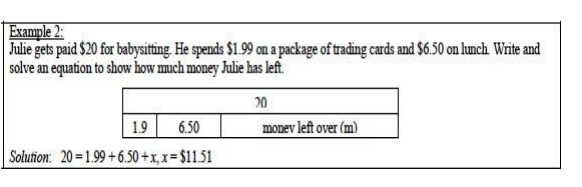 Open Powerpoint, One Step Valentine EquationsGo through opening slides on the goal and important reminders when solving equations.Pose Problem One (Cookie Crazy) to the students.Ask students to talk with a neighbor about how they would solve this problem.Circulate around the room. Choose three pairs that found different ways of solving the problem to come up to the board and show their solution.Show students how they can draw a picture (as above) to model the problem.Questions:How did you solve it?How do I know when I am finished?What does it mean to isolate the variable? Additional Questions:What makes an equation algebraic?What is a variable?What is the first step in solving an algebraic equation?What is the difference between an expression and an equation?Explain: (Foldable) http://ispeakmath.org/tag/foldable/Use the Heel Dilemna problem as the example for the student foldableDefine the variable- What am I solving for? (the height of the heel of the ideal shoe)What is the variable in this problem?Write the equation 67 inches + x = 72 inchesWhat is my first step to solve this equation? subtract 67 from both sidesHow do I know which operation to use? opposite operationSolve and check x=5, 67 + 5 = 72 inches.How do I check to see if my answer is correct?Write your answer in a sentence. You should wear a 5 inch heel.How do I write my answer into a sentence that makes sense?Elaborate:Students will use the steps provided in their foldable to write an original Valentine word problem.If students get stuck on ideas, teachers can suggest: cards, flowers, candy, school dance as possible topics for their word problem.Students will be given red or pink paper to write their completed word problem, equation, and solution.Ask students to come up with situations that use math in real lifeEvaluate:Algebra Meltdown: https://www.mangahigh.com/en-us/games/algebrameltdown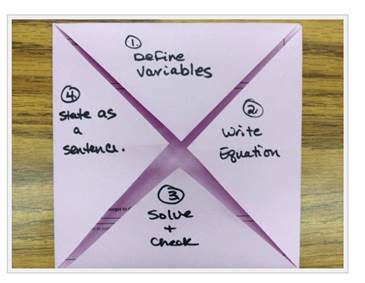 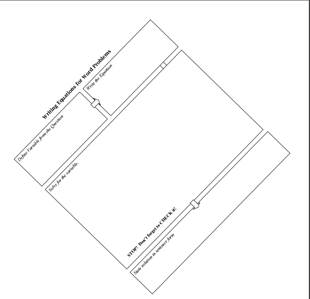 